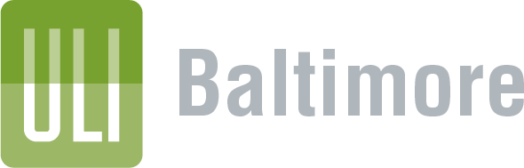 DEI CommitteeWest Baltimore Equitable Infrastructure ProjectPublic Comment Form 2022Please complete form and submit via email to ghadeer.mansour@uli.orgDate:Name:Organization: Address:Email:Phone:Comments: